Государственное бюджетное дошкольное образовательное учреждениедетский сад №8 Пушкинского района Санкт-Петербурга КОНСПЕКТЭКСКУРСИИ «ОСЕННЕЕ ПУТЕШЕСТВИЕ»К  ВИТТОЛОВСКОМУ КАНАЛУ  ЕКАТЕРИНИНСКОГО ПАРКАвоспитанников подготовительной группыСоставители:Трущенко С.Ю.- заместитель  заведующего  по УВР, воспитатель  Уколова Н.В.Педагогические технологии: здоровьесберегающие (физкультурно-оздоровительные: пешеходная  экскурсия, направленная в том числе на физическое  развитие и укрепление здоровья детей);технологии исследовательской деятельности (поддержка и развитие способностей  наблюдать явления  природы и видеть  проблемы);личностно-ориентированного взаимодействия педагогов  с детьми, педагогическая поддержка.
Санкт-ПетербургПушкин 2015 год.Цель экскурсии:  Сформировать целостное представление об окружающем мире, уделять больше внимания для комплексного изучения природы, истории и связи с человеком.Задачи:Обучающие: Дать детям представление о важном водоеме Царского Села  – Виттоловском  канале, его историческом значении;  о состоянии водоёма осенью, о причинах, вызывающих изменения в жизни растений и животных, научить сравнивать состояние водоёма осенью и летом; сформировать представления детей о водоёме, как о сообществе, в котором живут вместе растения, насекомые, рыбы, водоросли, животные  и т.д. Актуализировать знания детей об утке-крякве, ее строении,  о подготовке к зиме и способах защиты от замерзания.Развивающие: Развивать речь, мышление, память, внимание, наблюдательность. Обеспечить умственную и речевую активность детей, используя разнообразные приемы (вопросы поискового характера,  упражнения в обобщениях и доказательствах).Воспитательные: Воспитать гуманное отношение к природе, желание сберечь и сохранить красоту природы. Воспитывать желание любоваться красотой  водоемов Екатерининского парка.Используемое оборудование: открытка приглашение, карты маршрута, кукла би-ба-бо Лягушка-Путешественница, лупы по количеству детей,  контейнерыПредварительная работа.Виртуальная обзорная экскурсия  «Водоемы Екатерининского парка Царского Села» (презентация в Power Point).Беседы с детьми «Наш дом-природа», «Человек-часть природы», «Где зимуют лягушки?», «Какие они, насекомые?», «Кто живет в пруду?», Беседы о правилах поведения в природе, на водоеме.Дидактические игры: «Что возьмем с собой на экскурсию на водоем», «Чудесные превращения лягушки, стрекозы, муравья». Чудеса преобразования «На озере». Знакомство с маршрутными картами.Инструктаж «Правила дорожного движения во время экскурсии».Ход экскурсии.1-я часть (по дороге к  Екатерининскому парку). Воспитатель просит детей обращать внимание на окружающий мир по дороге в парк: какие деревья, кусты растут по обочинам, этажность  домов,  исторические здания, названия улиц по которым  идут. Привлекает внимание старших дошкольников к  осенней красоте природы, чистоте улиц и газонов.2-я часть. Остановка  у Башни-руины и на Виттоловом  мосту.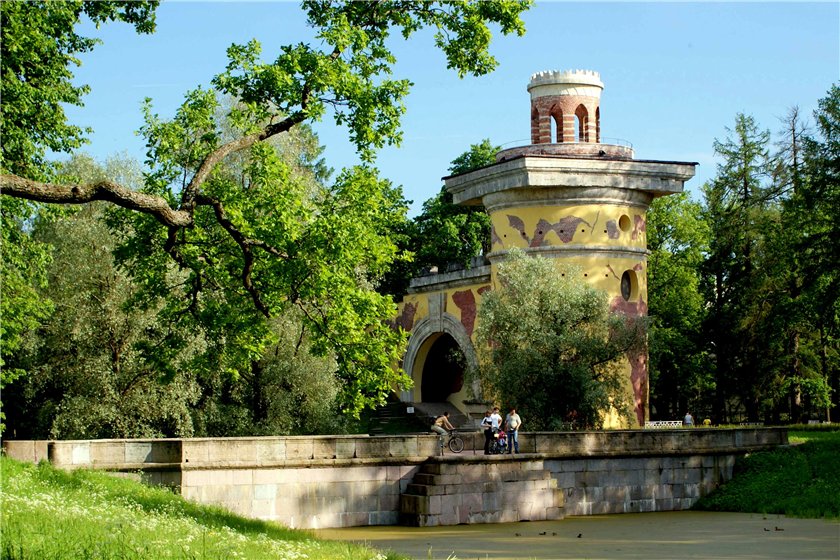 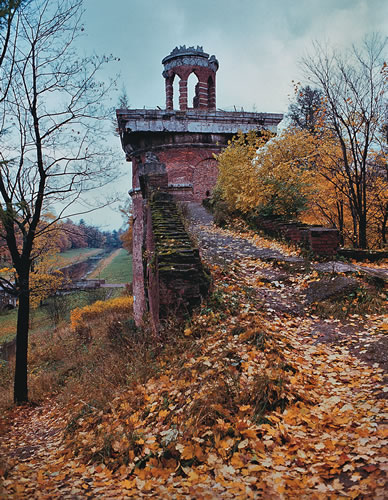 Воспитатель: Куда мы с вами пришли? (в парк).— Как называется наш парк? (Екатерининский).Дети останавливаются полукругом  возле Башни-руины. Воспитатель вместе с детьми вспоминают название этого монументального памятника и его историю (посвящен русско-турецким войнам и является своеобразным символом  падения  Оттоманской империи и победы России над турками).Воспитатель просит  детей повернуться лицом к мосту и рассмотреть его. Кто из вас знает, как называется этот мост? (если не назовут, то воспитатель рассказывает…)                                                         Историческая справка.  Виттолов мост - мост-плотина с вододелителем через  Виттоловский  канал. Большая плотина, одновременно являющаяся и мостом, облицована серовато-розовым гранитом. Парапет моста сплошной, также гранитный, с разрывами, дающими возможность прохода на террасы с лестницами-спусками к воде. По концам плотины парапеты красиво изогнуты по дуге. 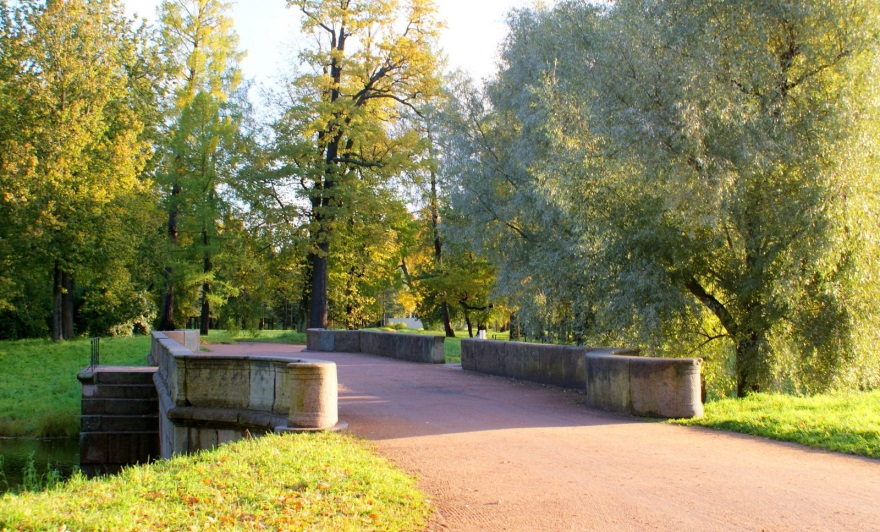 Виттоловский канал                                                                                  Воспитатель предлагает детям переместиться на мост,  на смотровую площадку и  обращает внимание детей на водоем и просит полюбоваться издали. Кто из вас  помнит, как называется этот пруд?  (Этот канал называется Виттоловским).
С плотины перед вами  открывается вид на широкое зеркало пруда, простирающегося до каменного моста на Подкапризовой дороге.                  Вдоль берегов большого прямоугольного пруда идут великолепные широкие аллеи с одной стороны из дубов, а с другой — из лиственниц.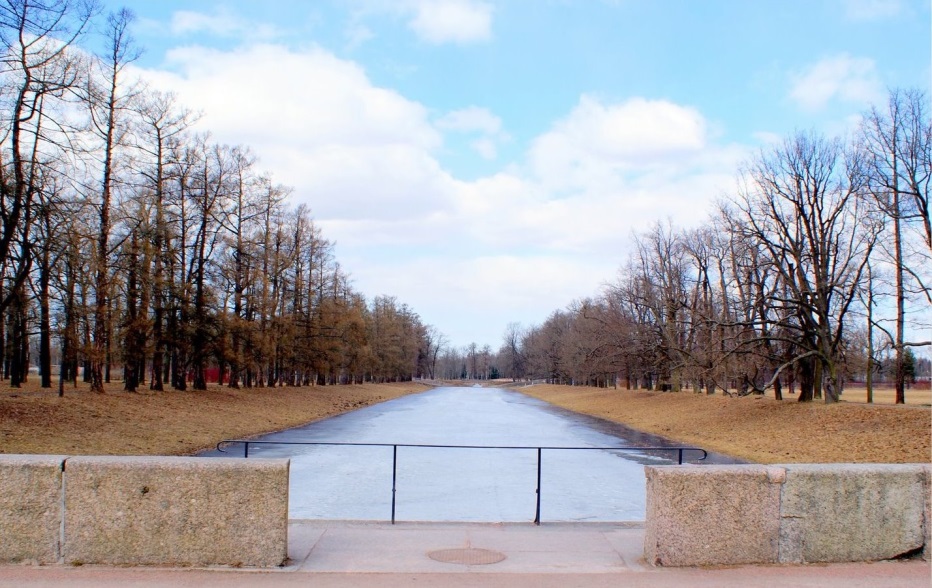 Во время виртуальной экскурсии по водоемам Екатерининского парка, мы познакомились с  многочисленными прудами этого чудо-парка.  Назовите их.(Большой пруд, Зеркальные пруды, Лебяжьи пруды, Нижние каскадные пруды, Каскадный продольный канал, Рыбный канал  и  др.)Снабжение  этих водоемов проточной водой в XVIII в. было сложной проблемой, т.к. естественных источников на территории парка не было, а провести воду из окрестных мест было сложно. Пруды заболачивались. В 1840-х гг. инженер-капитану Звереву удалось найти ключи в шести верстах от Царского Села, у деревни Виттолово. Виттоловские ключи были расположены выше уровня Царского Села и местность между ними и Царским Селом, позволяла достаточно просто организовать доставку их воды в город. Так возник Виттоловский канал.Наблюдение за осенними  изменениями  водоема.Воспитатель - Ребята, сегодня утром наша тётушка Сова принесла нам приглашение в гости от обитателя этого пруда, а  чтобы узнать, кто  прислал приглашение, нужно отгадать загадку:  Из малька выходят лапки — Длинноногие ребятки. В луже прыгает квакушка —          Длинноногая… (лягушка). Да, это наша с вами старая знакомая – Лягушка-Путешественница и, наверное, она нас уже заждалась в своём водоёме. (Дети с воспитателями спускаются вниз к берегу пруда, где их встречает Лягушка-Путешественница).
Лягушка: Здравствуйте, друзья! Я очень рада вас снова видеть и очень надеюсь, что вы поможете мне разобраться с тем, что происходит на  водоёме осенью.
Воспитатель: А, что же необычного происходит с водоёмом?Лягушка: Он изменяется!!! Там, где я раньше путешествовала, такого не наблюдала.
Воспитатель: Что так сильно тебя удивляет?Лягушка: Вода стала холодной, водные растения опускаются на дно, и придётся всем лягушкам прятаться в ил до весны.Воспитатель: Вот в чём дело! Мы с ребятами попробуем во всём разобраться.   Как вы думаете, почему вода в пруду стала холодной? (Наступила осень, похолодало, и вода стала холодной).- А почему лягушки прячутся в ил? (Готовятся к зиме, при очень низких температурах они впадают в оцепенение).
- А кто кроме лягушек ещё живёт в пруду?  (Разные рыбы, разные жучки, улитки).
- Как вы думаете, почему водные растения опускаются на дно? (Чтобы не замёрзнуть).
- А почему они могут замёрзнуть на поверхности пруда? (Солнце светит не так жарко, вода плохо прогревается, растениям не хватает солнечного тепла)
- Верно. Скоро наступит зима, и вода в пруду замёрзнет – превратится в лёд. Но в лёд превратится только поверхность пруда, а на самой глубине вода не замёрзнет и именно это поможет водным растениям перезимовать и не погибнуть. Если же растения останутся на поверхности пруда, то они замёрзнут и погибнут. Воспитатель обращает внимание детей на  обилие водорослей в пруду.  Ни один пруд не может обойтись без растений. Они являются  частью экологической системы водоема. Обычно цветение воды приходится на самую жаркую, солнечную часть лета. При цветении водорослей, вода в пруду покрывается ими очень быстро. Однако осенью, этот процесс приостанавливается и вода становится прозрачней.
- Ребята, посмотрите, какой прозрачной стала вода в пруду. По её поверхности плывут листья, опавшие с деревьев. Посмотрите внимательно, что отражается в воде пруда? (Небо, облака).Воспитатель предлагает спуститься  вниз к берегу водоема постоять и понаблюдать за водой – обнаружить, кто живет в ее толще, а кто на поверхности. Бросает хлебные крошки и просит ребят посмотреть,  не подплывет ли кто-нибудь (утки, рыбки) за кормом. Кого мы видим ? (Уток). Как называют таких уток? (Кряква). Давайте посчитаем, сколько мы видим селезней, крякв?Дети рассматривают постоянных обитателей прудов – уток, наблюдают за их поведением. Это птицы дикие или домашние?Сравнивают утку с селезнем, отмечают яркость его оперения, красоту. (Утиные самцы-селезни щеголяют ярким оперением, уточки гораздо скромнее,  и имеют защитный серо-коричневый наряд. У уток не такая длинная шея как у лебедей и гусей, зато они могут добывать корм со дна, становясь в воде вертикально вниз головой, хвостиком вверх. Перепонки на лапках уток позволяют им быстро плавать, легко садиться на воду и взлетать с воды. Оперение не намокает благодаря жиру из копчиковой железы. Птицы клювом выдавливают жир и смазывают им перья. Утки хорошо переносят  минусовые температуры. Плотный пух защищает их от холода. Самые уязвимые для мороза - лапки и клюв. Клюв утки засовывают под крыло, а чтобы не обмораживать лапки, необходима незамерзающая вода).Отмечают, что утки -  крупные, жирные,  приготовились к длительному перелету в теплые страны, ведь на дворе поздняя осень.Затем воспитатель набирает воду в трехлитровую банку? Отмечают, что вода  немного мутная. Все вместе рассматривают ее – выясняют, кто попался, наблюдают есть ли в воде какие-нибудь жучки, насекомые, рачки, водоросли?  В такой воде очень мало живет живых организмов. Предлагает рассмотреть воду в банке через лупу. —Кто знает, как называется это растение? Травка-ряска. Воспитатель просит  рассмотреть и рассказать детей об этом растении. Верно, листья и стебелёк у неё круглой формы, само оно коротенькое, а корни длинные. - Почему ряска называется водяным растением? (Потому что растёт в воде). Оно очищает воду, наполняет её кислородом, которым дышат животные водоема.Затем воспитатель осматривает вместе с детьми берега. Просит прислушаться к звукам у водоема (плеск рыбок,  кваканье лягушек, крики уток и др.) Просит понаблюдать летают ли комары или стрекозы, которых они видели летом. Куда они исчезли? Вместе с детьми рассматривают иву, ее свисающие ветви, корни, уходящие в воду. Воспитатель подводит детей к выводу, что пруды - это очаровательное украшение любого парка. Растительный мир, как самого пруда, так и окружающего его пространства,  представляет собой не только предмет созерцания и восхищения, но и важную составляющую часть естественного равновесия в природе.Воспитатель обращает внимание на состояние окружающей природы (чисто или захламлено?)  Обращают внимание на чистые берега и дорожки. Сообщает, что Екатерининский парк является  Государственным музеем-заповедником. Просит посмотреть ребят, не оставили ли они случайно мусор. Предлагает попрощаться с Виттоловским каналом и сказать ему добрые слова и хорошие пожелания. Мудрая Тётушка Сова вручает детям медали «Юный эколог» .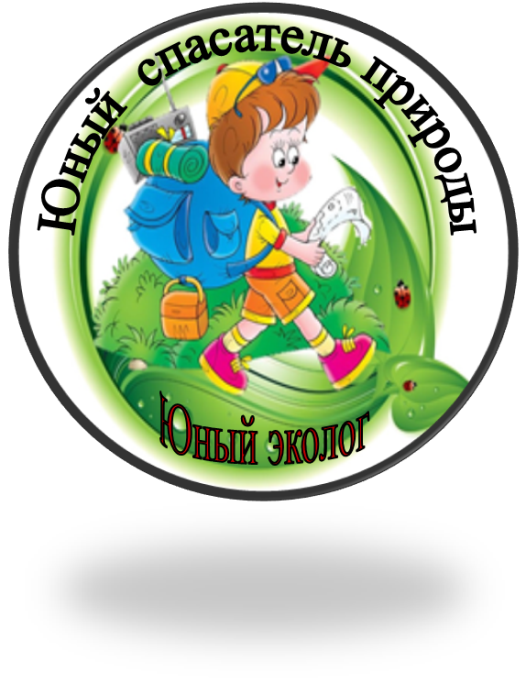 3-я часть.  Возвращение в детский сад.Воспитатель еще раз просит детей  обращать внимание на интересные  события  по дороге в детский сад. В вечернее время дети делают зарисовки своих  впечатлений от экскурсии в самостоятельной художественной деятельности. 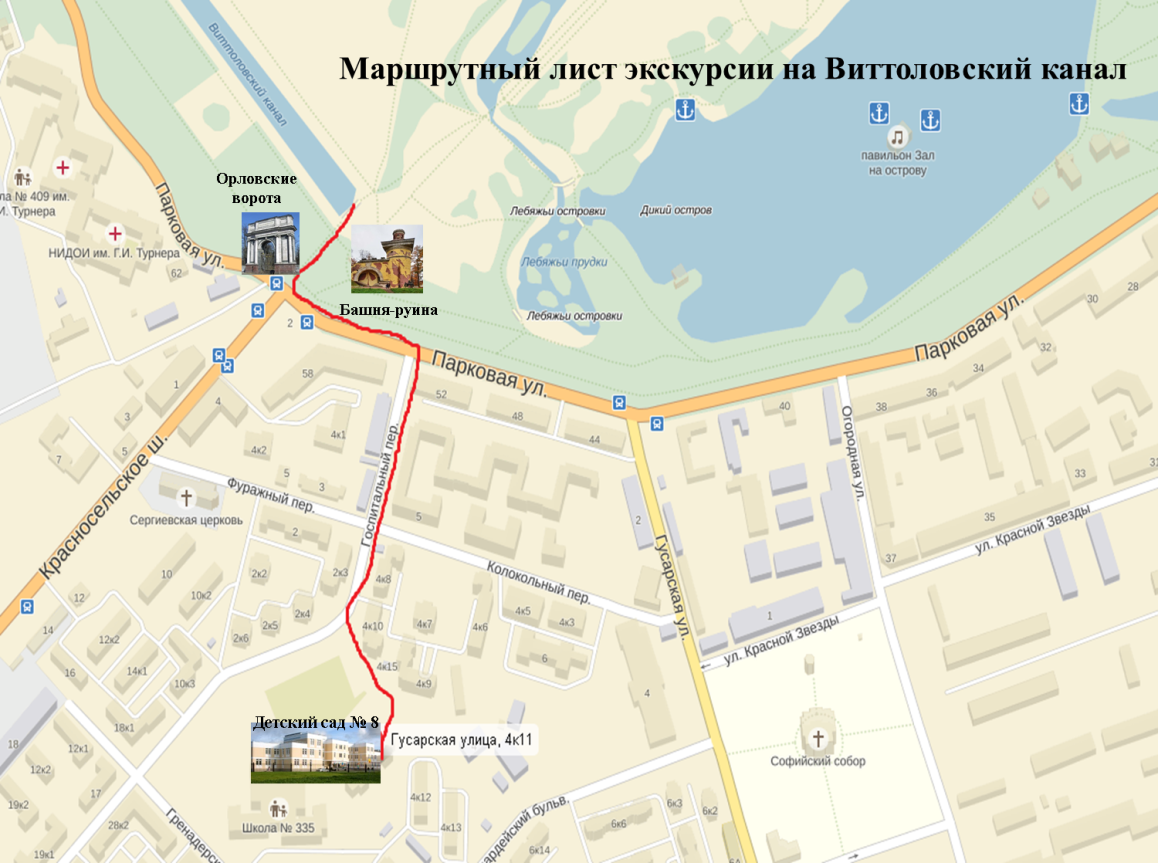 Совместно с воспитателем и родителями,  дети оформляют фотоальбом «Водоемы Царского Села. Экскурсия  к Виттоловскому  каналу», рассматривают маршрутный лист, приклеивая фото-картинки  достопримечательностей, с которыми познакомились и увидели по дороге в Екатерининский парк.В мини - лаборатории группы проводят исследование воды, принесенной из водоема (очистку с помощью фильтров, рассматривание водорослей под микроскопом и др.),  делают зарисоввку результатов опытнической работы.